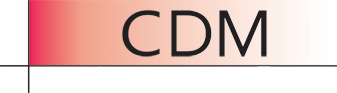 3rd MEETING OF CENTRE FOR DYNAMIC MODELLING  UNDER UNECE WORKING GROUP ON EFFECTS ICP MODELLING AND MAPPING Hotel Calipolis, 6 - 8 April 2022(www.hotelcalipolis.com)RETURN TO: Filip Moldan & Sara Jutterström at CDM,  cdm@ivl.seAccommodation Request:Name: ……………………………………………………………………..……………….Organisation: …………………………………………………….…………………….….Contact phone: ……………..………………………………………….…………………. Nights required:					please tick		Tuesday, 5 April 2022			 		Wednesday, 6 April 2022		Thursday, 7 April 2022		 		Friday, 8 April 2022			Saturday, 9 April 2022		Other: …………………………………………….Total number of nights: ………………………Indicate whether SINGLE (S) or DOUBLE (D) room for single use required:…………..Single room € 110/night, double room for single use € 130/night, breakfast included (both S and D)Date of arrival: …………………………. Date of departure: ……………………………In addition to bed and breakfast, there will be a charge of approximately €90 (plus 10% VAT) for catering. (The meeting room hire, and other meeting costs will be paid for by the organisers).Indicate here if you only require catering: …………………………………………………Please indicate any dietary preferences/allergies: …………………………………………….